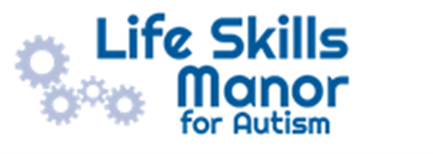 Life Skills Manor BTEC/GCSE PolicyContentsApproved and Active BTEC Programmes Organisation Model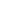 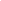 Course Information 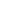 Lead Internal Verifiers (LIV) & Assessors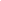 Internal VerifiersVocational SubjectsRegistration & Certification Policy Aim: In order to do this, the centre will: This policy will be reviewed every 12 months by the Quality NomineeVocational SubjectsAssessment Policy Aim: In order to do this, the centre will: Centre ProcedureThe teacher or tutor must decide when the learner is fully prepared to undertake the assessment. Before starting an assessment, the tutor must ensure each learner understands the:  Assessment requirements Nature of the evidence they need to produce Importance of time management and meeting deadlines.External Assessment Guidance For January and February Series only in 2021:Many task-based external assessments with wither Part A and Part S will be released earlier to mitigate the impact of COVID 19, self-isolation and Social distancing restrictions. We will deliver the external task as we normally would and prefer to do so, accounting for any possible COVID 19 local and government restrictions. Once learners are working on assignments which they will submit for assessment, they must work independently to produce and prepare evidence for assessment. Once the learner begins work for the assessment, the tutor must not:  Provide specific assessment feedback on the evidence produced by the learner before it is submitted for assessmentConfirm achievement of specific assessment criteria until the assessment stageAll assessment should be recorded in a way that assures the following: Assessment evidence is clearly measured against national standards Learner progress can be accurately trackedThe assessment process can be reliably verified There is clear evidence of the safety of certificationOriginal learner evidence must be kept current, safe and secure for 12 weeks after learners have been certificated. Following learner certification, assessment records (feedback sheets) and the associated internal verification documentation must be kept for a minimum of three years.Quality Nominee: This person is the main point of contact for information related to quality assurance. The Quality Nominee will receive regular information from us about all aspects of BTECs, which they should share with the relevant staff in your centre. The Quality Nominee should ensure the effective management of your BTEC programmes and actively encourage and promote good practice in your centre. • Ensure all programmes are approved and registrations are accurate and up-to-date • Approve conditions and policy requirements are being implemented consistently and effectively • Ensure all staff are aware of all support and guidance available and understand requirements • Ensure assessment and internal verification is effective on all Edexcel BTEC and Edexcel vocational Examinations Officer: This is the person designated by a centre to take responsibility for the correct administration of learners. The Examinations Officer normally acts as the administrator for Edexcel Online. • Register learners by 1 November (for programmes starting in September) or within one month of enrolment (for other start times) • Register learners onto the correct programmes checking that these are the specific titles and versions that learners are following • Check registrations carefully to ensure that all data is correct and follow correct procedures if amendments are required • Give relevant Edexcel Online access to all other BTEC staff as necessary • For programmes that include externally assessed units, ensure that all exam entries are made according to Edexcel requirements The Lead Internal Verifier should: • Ensure that assessment plans, records of assessment and samples of learner work are retained for Standards Verification if necessary. • Liaise with the Standards Verifier to ensure that appropriate sampling takes place, if and when sampling is required • Access standardisation materials and work through these with your programme team Internal Verifiers Internal verification is the quality assurance system you use to monitor assessment practice and decisions, ensuring that: Assessment is consistent across the programme Assessment instruments are fit for purpose Internal Verifiers: They can be anyone involved in the delivery and assessment of the programme. You cannot internally verify your own assessment. • Check the quality of assessment instruments to ensure they are fit for purpose • Ensure an effective system of recording learner achievement is in place • Keep accurate and up-to-date records of the internal verification process Absence from an external assessment:When learners are absent from a timetabled examination due to illness or other unforeseen circumstance, you should apply for special consideration using NQF BTEC Form 10.Further information can be found using link below, https://qualifications.pearson.com/content/dam/pdf/BTEC-Firsts/news/Guide_to_Internal_Assessment_for_BTEC_Firsts_and Nationals.pdfThis policy will be reviewed every 12 months by the Quality NomineeLife Skills Manor Vocational SubjectsInternal Verification Policy Internal verification Purpose/Scope That assessment is accurate, consistent, current, timely, valid, authentic and to BTEC standardsThat the assessment instruments are fit for purposeTo quality assure the assessment of all BTEC programmes deliveredTo be part of an audit trail of learner achievement recordsTo provide feedback to inform centre quality improvementVerification schedules: annually agreed to cover all Assessors, units and assignments. Schedules should be drawn up at the beginning of the programme and monitored through the year.Internal Verification of assignments: carried out before use to ensure that they are fit for purpose, and that any recommendations are acted upon. Documented records of effective internal verification must be kept.Internal Verification of assessment decisions: must verify a sufficient sample of Assessor grading decisions to ensure accuracy. Assessors do not internally verify their own work. Assessor feedback and support should be given.Standards Verification/External Examination: All staff are aware of when they are contacted by an SV and the procedures that need to be followed when submitting work.Aim: In order to do this, the centre will ensure that: Internal Verification: Centre Specific ProceduresFor further information with regards to Internal Verification visit the Pearson Links below,https://qualifications.pearson.com/content/dam/pdf/BTEC-Firsts/news/Guide_to_Internal_Assessment_for_BTEC_Firsts_and_Nationals.pdfhttps://qualifications.pearson.com/content/dam/pdf/Support/Quality%20Assurance/BTEC-Centre-Guide-to-Standards-Verification.pdfhttps://qualifications.pearson.com/content/dam/pdf/Support/Quality%20Assurance/BTEC-Centre-Guide-to-Lead-Internal-Verifier-final-v1.2.pdfThis policy will be reviewed every 12 months by the Quality Nominee. Life Skills Manor Vocational SubjectsAppeals Policy Appeals procedure stages:Stage 1 – Informal: Learner consults with Assessor within a defined period of time following the assessment decision, to discuss an assessment decision. If unresolved, then the issues are documented before moving to stage 2.Stage 2 – Review: Review of assessment decisions by Manager and/or Internal Verifier/Lead Internal Verifier. Learner notified of findings and agrees or disagrees, in writing, with outcome. If unresolved, move to stage3 Stage 3 – Appeal hearing: Senior Management hears the appeal: last stage by the centre. If unresolved, move to stage 4Stage 4 – External appeal: The grounds for appeal and any supporting documentation must be submitted by the centre to Pearson within 14 days of the completion of Stage 4: a fee is levied Aim: In order to do this, the centre will: All learners and staff are aware of the following: • What constitutes an appeal and what is considered assessment malpractice• The related processes for instigating an appeal or investigating malpractice • The possible outcomes that may be reached • The consequences of both internal and external outcomes • The process that exists to enable learners to make an appeal with Pearson relating to the external or internally awarded assessment outcomes Procedures should be known and understood by learners and staff. Enquiries and appeals about Pearson vocational qualifications andEnd Point Assessment Policy can be found in link below: https://qualifications.pearson.com/en/support/support-topics/understanding-our-qualifications/policies-for-centres-learners-and-employees.html/studentThis is Pearson’s policy on learner appeals. Please note, this does not apply until internal centre processes have been exhausted. This policy will be reviewed every 12 months by the Quality Nominee. Life Skills ManorVocational SubjectsAssessment Malpractice Policy Aim:  incidents (or attempted incidents) of malpractice are proven In order to do this, the centre will: 1. Make the individual fully aware at the earliest opportunity of the nature of the alleged malpractice and of the possible consequences. 2. Give the individual the opportunity to respond to the allegations made. 3. Inform the individual of the avenues for appealing against any judgment made. 4. Document all stages of any investigation. Where malpractice is proven, this centre will apply the following penalties / sanctions: Inform the student that malpractice has occurredInvite parents and students to a meetingInform the exam board of the relevant detailsDefinition of Malpractice by Learners Definition of Malpractice by Centre Staff Malpractice issues can be minimised by ensuring learners/staff are aware of the issues including: plagiarism, collusion, fabrication of results, falsifying grades, fraudulent certification claims; referencing skills; promoting a zero tolerance approach. The appeals process must be understood by learners and staff. It should be transparent and enable formal challenges to assessment grades. A thorough learner induction programme could cover this. The learner handbook is also a useful way to ensure the key information about your assessment and appeals policies are communicated.The link below is Pearson’s policy on dealing with assessment malpractice andmaladministration relating to BTEC programmes. If these malpractice procedures are deemed necessary the Quality Nominee will complete, record and communicate the relevant paperwork.   https://qualifications.pearson.com/en/support/support-topics/exams/examination-guidance/malpractice-and-plagiarism.html#sts=Additional%20guidanceThis policy will be reviewed every 12 months by the Quality Nominee.  Life Skills ManorVocational SubjectsComplaints Procedure Policy Aim To give learners the opportunity to raise matters of concern about their examinations or assessment via a formal and documented process. To protect the interests of all learners. To facilitate a learner’s ultimate right of complaint to Pearson, where it is appropriate. In order to do this, the centre will: Inform all learners of the complaints procedure at induction and make it accessible to all learners.Have a staged complaints procedure record.Track and respond to all complaints in line with the complaints procedure and take appropriate action to try and resolve learner concerns.Monitor complaints to inform quality improvement, forward the complaint to Pearson, should it not be resolved within 28 days of receipt keep complaints records for the appropriate document retention period. Life Skills Manor Vocational SubjectsEmployer Involvement PolicyAlthough employer involvement is not required as part of our selected suite of BTEC programmes, Life Skills Manor aims to enrich learner’s experience to have the opportunity to engage with employers. If employer involvement is used the Quality Nominee will ensure that procedures are in place as and when required for:• Staff updating• Employer involvement plan• Confirmation of meaningful activity• Internal verification of meaningful activity• Standards verification review & monitoring• Maintenance of records of meaningful activityAims of Employer Involvement• To ensure a Designated Lead (KS4 Lead) for Employer Involvement, which requires learners to undertake meaningful activity involving employers during their study.• To ensure that there is an accurate and detailed recording of meaningful employer involvement for every individual learner.• The contribution of meaningful activities to the qualification must be significant and relate to the qualification as a minimum.In order to do this, the centre will• Produce an Employer Involvement plan at the start of the programme that reflects the meaningful activities that contribute to the qualification.• Produce a clear and accurate meaningful activity plan that covers all learners• Establish and agree milestones with employers to develop, execute and review meaningful activities for learners.• Confirm learner engagement against the defined meaningful activities identified.• Ensure effective, reliable and accurate tracking / recording of individual learner involvement in meaningful activity in relation to the individual learner field of study.• Prepare the learner to engage actively and positively with opportunities offered with employer involvement.• Develop robust and accurate recording procedures that minimise the opportunity for malpractice.• Maintain a robust and rigorous quality assurance procedure• Provide evidence for standards verification and quality management review as required by the awarding body.• Monitor SV and QMR reports and undertake any remedial action required• Ensure that all teaching staff understand the requirements and importance of meaningful employer involvement.• Provide resources to ensure effective employer involvement and accurate monitoring and recording.• A Standardised centre approach to documentation used across the centre for the purpose of employer involvement.• An annual review of employer involvement to ensure that activities are meaningful and appropriate and enhance all future employer involvement• Secure records of all activities are maintained.All learners should have equal opportunity to access our qualifications, assessments and related products and services. Our qualifications and assessments should include a diverse range of voices and contributions that ensures a qualification reflects the experience of the learners it serves, and that our qualifications are awarded in a way that is fair to every learner.We are committed to: Ensuring our qualifications are accessible to, and representative of, the learners taking our qualifications.Ensuring our qualifications and related products are of the appropriate demand, rigour and that our learners are empowered by them.Developing qualifications and assessments that refer to provision at levels above, alongside and below, to enable the progression of learning. All learners achieve the recognition they deserve from undertaking a qualification and that this achievement can be fairly compared to the achievement of their peers. Further information relating to employer involvement can be viewed using the link below-Pearson’s Guidance https://qualifications.pearson.com/content/dam/pdf/BTEC-Nationals/btec-nationals-2016-2017/BTEC_Employer_Involvement_Guide.pdfThis policy will be reviewed every 12 months by the Quality NomineeLife Skills ManorVocational SubjectsBlended Learning Policy Blended learning is a formal approach to education that creates an integrated learning environment where face-to-face and online teaching and learning become complementary, with the purpose of giving learners a more diverse and engaging learning experience.Aims: 1. To ensure that blended learning delivery meets the guidelines set by the awarding organisation. 2. To ensure that assessment methodology is valid, reliable and does not disadvantage any group or individual learners. In order to do this the centre will: • Ensure that teaching/delivery/assessment staff are timetabled to support blended learning when learners are working remotely • Ensure there is a process to manage feedback on assignments, questions are constructively answered, and feedback is provided in a timely manner • Ensure the setting of assignments is undertaken in the face-to-face sessions and that deadlines are clear • Ensure that when learners submit work measures are taken to ensure the work is authentic and has been completed by the learner • Maintain and store securely all assessment and internal verification records in accordance with Pearson Centre Agreement. GCSE/Non Examination Management:Non-Examination Assessment (NEA) This policy is compliant with the Joint Council for Qualifications (JCQ) publication Instructions for Conduction Non Examination Assessments. It is the responsibility of the Governors to review the policy at regular intervals and monitor its implementation. The regulator’s definition of NEA is any type of assessment that is not ‘externally set and taken by candidates at the same time under controlled conditions’. NEA therefore includes, but is not limited to, internal assessment. Externally marked and/or externally set practical examinations taken at different times across centres are classed as NEA.Contents: 1. Leadership2. Directors of Learning3. Teaching Staff 4. Exams Office Staff 5. Special Educational Needs and Disability Co-ordinator This Policy lists the responsibilities of the relevant staff in terms of organising, administering and overseeing Nonexamination assessments.1. Leadership Leadership are accountable for the safe and secure conduct of non-examination assessments for GCSE and GCE. They must ensure assessments comply with JCQ guidelines and awarding bodies’ subject-specific instructions. In the summer term, they begin coordinating with Directors of Learning to schedule non-examination assessments ensuring that they are conducted at appropriate points through the examination cycle. Leadership must map overall resource management requirements for the year. As part of this, resolve:- clashes/ problems over the timing or operation of non-examination assessments- issues arising from the need for particular facilities (rooms, IT networks, time out of school etc.) Ensure that all staff involved have a calendar of events. Create, publish and update an exams policy that includes internal appeals procedures for internally marked Assessments.2. Directors of Learning Decide on the awarding body and specification for a particular GCSE. Supply to the Exams Officer details of all unit codes for non-examination assessments. Standardise internally the marking of all teachers involved in assessing an internally assessed component. Ensure that individual teachers understand their responsibilities with regard to non-examination assessments. Ensure that individual teachers understand the requirements of the awarding body's specification and are familiar with the relevant teachers' notes, and any other subject specific instructions. Ensure that guidelines for non-examination assessments are followed. This includes ensuring that teachers remove or cover any display material in the teaching environment which might provide assistance. Where appropriate, develop new assessment tasks or contextualize sample awarding body assessment tasks to meet local circumstances, in line with awarding body specifications and control requirements.  centres are responsible for task setting for non-examination assessments, they must ensure that the assessment criteria, as detailed in the specification, can be met and tasks are accessible to candidates. They must refer to the awarding body’s specification.Create systems within their area for logging work. The school must show work was kept securely by the school, and logged in and out on each occasion Consult the relevant awarding body’s specification to obtain the date for the issuing of tasks, to allow time for planning, resourcing and teaching. 3. Teaching Staff Understand and comply with the general guidelines contained in the JCQ publication Instructions for conducting non-examination assessments. Ensure pupils are issued with the relevant JCQ documents: Information for candidates : Non-Examination Assessments. Understand and comply with the awarding body’s specification for conducting non-examination assessments, including any subject-specific instructions, teachers’ notes or additional information on the awarding body’s website. Obtain confidential materials/tasks set by awarding bodies in sufficient time to prepare for the assessment(s) and ensure that such materials are stored securely at all times. Supervise assessments (at the specified level of control). Undertake the tasks required under the regulations, only permitting assistance to students as the specification allows. Ensure that candidates understand that information from published sources must be referenced, receive guidance on setting out references and are aware that they must not plagiarise other material. Ensure that students and supervising teachers sign authentication forms on completion of an assessment. Mark internally assessed components using the mark schemes provided by the awarding body. This must be dated to reflect the time it was marked. Annotate marking to clearly show where marks are awarded. Build in time to allow candidates the opportunity to request a review of the centre’s marking.Submit marks through the exams office to the awarding body when required, keeping a record of the marks awarded. Retain candidates’ work securely between assessment sessions (if more than one). Post-completion, retain candidates’ work securely until the closing date for enquiries about results. In the event that an enquiry is submitted, retain candidates’ work securely until the outcome of the enquiry and any subsequent appeal has been conveyed to the centre. Ask the appropriate special educational needs coordinator (SENDCO) for any assistance required for the administration and management of access arrangements. Ensure that if an assignment is word processed, the candidate’s name appears on each page as a header or footer.Keep a written log of any fire alarm/evacuation.4. Exams Office Staff Enter students for individual units, whether assessed by non-examination assessments, external exam or onscreen test, before the deadline for final entries. Enter students' 'cash-in' codes for the terminal exam series. Where confidential materials are directly received by the exams office, to be responsible for receipt, safe storage and safe transmission, whether in CD or hard copy format. Download and distribute marksheets for teaching staff to use, and collect and send marksheets to awarding bodies before deadlines. On the few occasions where non-examination assessments cannot be conducted in the classroom, arrange suitable accommodation where it can be carried out, at the direction of Leadership.5. Special Educational Needs and Disability Coordinator Ensure access arrangements have been applied for. Ensure that all relevant staff are aware of any access arrangements which need to be applied for non examination assessments and controlled assessments. Work with teaching staff to ensure requirements for support staff are met. Internal appeals against assessed work Please refer to the Exam Policy.SubjectQuality Nominee: Craig Kelly Teachers - Internal Verifiers will IV across all other subjectsInternal Verifiers will IV across all other subjectsInternal Verifiers will IV across all other subjectsInternal Verifiers will IV across all other subjectsInternal Verifiers will IV across all other subjectsInternal Verifiers will IV across all other subjectsCraig Kelly Paul Barrett Mickey Capeling Sally O’Connor What When WhoLIV Registrations September Exams Officer OSCA Accreditation Before OSCA Window closes Sept/ Oct LIV completed within KS4 meetingsStandardisation Activities Before Window closes Sept/ OctLIV completed within KS4 meetingsIV assignments Prior to giving to students. This is a rolling programme as assignment may be updatedOther Internal Verifiers or the Quality NomineeIV assignment decisionsWith 5 working dates assignment deadline/ assessment decisionOther Internal Verifiers or the Quality NomineeIV Records Ongoing Lead Internal Verifiers Standard VerificationBefore May Quality Nominee in first instance. Then communication with LIVDocument Title: BTEC/GCSE PolicyVersion: 1Prepared by: Craig Kelly Governing Body Acceptance Date: 5/10/23Date for Next Review: Annually Link on School Website